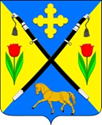 РОССИЙСКАЯ ФЕДЕРАЦИЯРОСТОВСКАЯ ОБЛАСТЬЗИМОВНИКОВСКИЙ РАЙОН                               МУНИЦИПАЛЬНОЕ ОБРАЗОВАНИЕ«ЗИМОВНИКОВСКОЕ СЕЛЬСКОЕ ПОСЕЛЕНИЕ»                                           СОБРАНИЕ ДЕПУТАТОВЗИМОВНИКОВСКОГО СЕЛЬСКОГО ПОСЕЛЕНИЯ                                                      РЕШЕНИЕ                                              Внести в Положение о бюджетном процессе в Зимовниковском сельском поселении, утвержденное решением Собрания депутатов от 19 октября 2007 года № 67 «Об утверждении Положения о бюджетном процессе в Зимовниковском сельском поселении» следующие изменения:часть 1 статьи 20 дополнить пунктом 13 следующего содержания:     «13) методику (проекты методик) и расчеты распределения межбюджетных трансфертов».2. Настоящее решение вступает в силу со дня его официального опубликования.    пос. Зимовники    27 декабря  2023 года	 № 93О внесении изменений в «Положение о бюджетном процессе в Зимовниковском сельском поселении»        Принято Собранием           депутатов27 декабря 2023 года Председатель Собрания депутатов –  глава Зимовниковского сельского поселения                               Г.И. Анащенко                                          